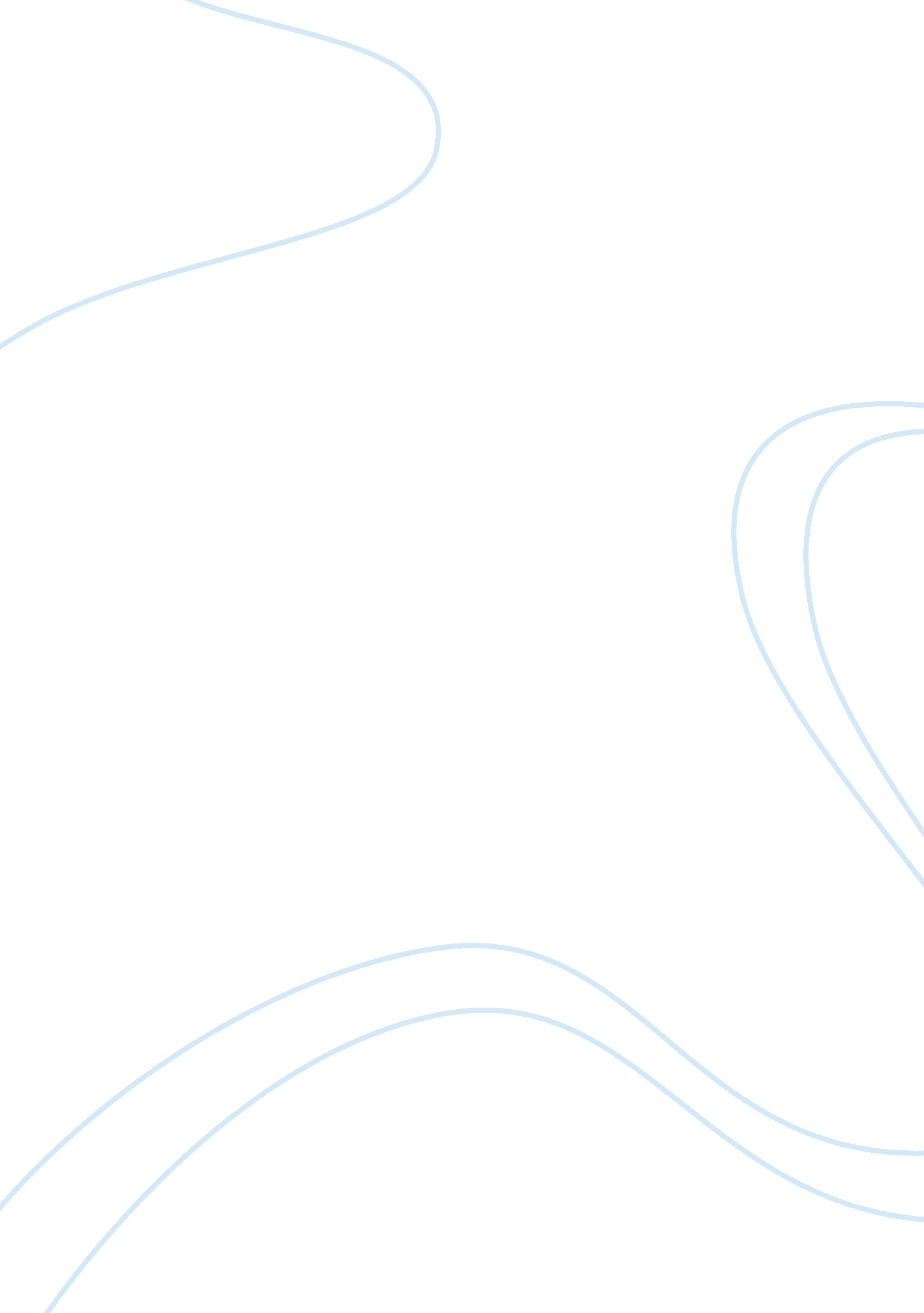 Free do adults need to place more value on marriage report exampleExperience, Happiness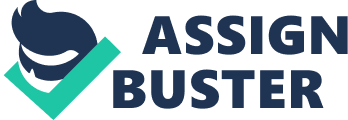 Introduction Marriage is crucial to all adults. Couples need to value their marriage so that they can remain happy and enjoy life while they are married. For a family to be well established, the couples need to place more value in their marriages. The reason why most families break up is that most of the couples do not value or prioritize their family issues. Most of the couples take their personal interests as their first priority, which make them to neglect their families and this becomes the source of conflict. A good example is seen in families where the husband loves football more than his family thus, he spends a lot of time watching football. Such a husband will most likely neglect his family because family just in order to enjoy watching football. If there are problems in such a family, the wife will not solve them alone, as she requires the husband’s effort. For a family to live well, both husband and wife need to commit themselves to each other first in their relationship. This is very important in every marriage because good relationship between the husband and wife helps to ensure unity and success of the family. 
There is need to establish a good relationship between couples because this helps them in solving their marriage and family problems harmoniously. Statistics show that a family with good relationship among the partners will solve their problems harmoniously (Guest, 32). The reason for a couple to get married is to give each other mutual relationship where each of them benefits from the relationship. This is because they will have open relationship and their good relationship will make their family prosper. 
A good family is the one that has democracy in it. Democracy means that each partner has the liberty to raise his or her issues and express opinions freely without fear of intimidation. This means each of them can share his or her problems freely and as such, the relationship between them will be uplifted. This is because there will be open relationship between the couples and problems will be solved easily. A family, which is not rooted in democracy, will experience so many problems, which are difficult to solve. This is because the partners do not feel free in sharing their problems and this contributes to cheating in marriage (Feldman, 45). Cheating will eventually lead to break up of their families. Couples that embrace democracy usually enjoy their marriage. Family problems will be handled as early as possible. The solution of the problems will make them evade big problems in their family life going by the principle that prevention is better than cure. Therefore, when such problems are solved at an early stage the bigger problems, which could lead to family break ups, can get solution early and the family will prosper. Thus, couples should ensure that marriage is their first priority in life and their marriage relationship will always be strong. 
Every couple needs to place value a marriage that is based on mutual happiness in their families that is each partner should enjoy and be happy about it. They should engage themselves in such a way that each of them is happy. A happy family will prosper both socially and economically. For happy family to be build the couple should have a mutual relationship. A happy couple will also make their children happy. Each of the couple needs to be happy in their family to make their family relationship strong. A strong relationship will propel the family towards success and longevity. 
Adults need to take into consideration their trustworthiness and integrity. This will make them live in a happy relationship. When adults build their marriage on trust, then there will be no suspicion or major misunderstandings. A marriage, which is not build in trust always have problems. Mistrust in marriage leads to family break ups. This is because each partner usually tends to think that his or her partner is cheating. The husband normally suspects that his wife is cheating on him while on the other hand the wife suspects that the husband cheats on her. Suspicion will lead to couple engaging themselves on the adultery (Feldman, 63). This is because each of them does not trust the other and thus lead to attempt of adultery. Adultery is a serious issue in the family marriage. The issue leads to family break ups. In some cases, adultery may lead to murder. The person who is being cheated on may commit suicide or such a person may even kill the other partner. Trustworthy and integrity will also lead to the couple engaging in good sexual activities. This is because such trustworthy will give them good and happy family relationship. Good sexual relationships between the couples will strengthen their marriage and family relationships. 
Another thing that couples need to value in their marriage is the mutual sense of responsibility. This is very important for the buildup of the family. A family becomes strong if the couple is responsible of each other’s welfare. They need to enquire for each other’s welfare and the problems they pass through. In such cases, the couple will not face many problems. In case one of them faces any problem the other one is ready to assist the partner in trouble (Feldman, 109). Valuing responsibility is very important in that the couple will have sense of concern towards the other partner. This will make the marriage of such adults to be successful. This is because the partner in that marriage feels a sense of love. They therefore feel as if they are part of the marriage. The couple feels that they are very important in their marriage. When the couple has a sense of respect to each other, they respect each other and thus their family becomes strong and they will live happily and for a long time. 
On the other hand, as much as adults need to prioritize marriage values, they also need to defend their personal interests in their families. There is personal confidentiality where the adult needs to know and take into consideration as personal issues. The issues, which need to be at a personal level sometimes, contradict the marriage values. At times in the family one of the couples need to have their own freedom. Such freedom may contradict the marriage values. A husband may want to spend some time with his friends. Such a husband may sometimes spend most of his time with his friends instead of his wife (Guest, 83). This contradicts marriage values. The member who is supposed to enjoy his or her life with the other partner as a couple may spend most of the time with friends. Such couple may not spend a lot of their time together. This may generate some family problems. The problems may be difficult to solve which gives the couples troubles in the family. At times, one of them feels as if he or she has been overburdened for taking responsibility of the other partner. The couple is likely to have contradicting interests in the family. Each of them wants his/her interests to be taken into consideration. At such times, the couple may not put into consideration their marriage values to fulfill their personal interests. The couple’s personal interest overcomes their marriage values. 
For a family to be well established the couple need to put in place marriage values. Marriage values bind the couple’s marriage and make it strong. The marriage values make the relationship between the husband and wife to be strong. When the relationship between the husband and wife is strengthened, the couple will live happily. They will also live harmoniously and will have a lasting family relationship. The good relationship leads to couples’ mutual understanding. They will also have mutual responsibility in which each of them feels that the other partner cares. He or she takes care of another partner which replicates itself into trustworthy and integrity. In marriage, democracy is very important as it allows the couple to express their problems openly. Marriage values are very important for a marriage and family to be strong. Works Cited Feldman, Robert S. Life Span Development: A Topical Approach. Upper Saddle River, NJ: Prentice Hall/Pearson, 2011. Print. 
Guest, Andrew M. Taking Sides: Clashing Views in Lifespan Development. Boston: McGraw-Hill Companies, 2009. Print. 